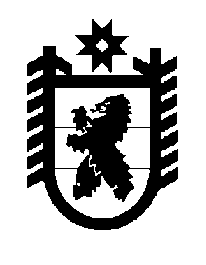 Российская Федерация Республика Карелия    ПРАВИТЕЛЬСТВО РЕСПУБЛИКИ КАРЕЛИЯРАСПОРЯЖЕНИЕот  13 апреля 2015 года № 229р-Пг. Петрозаводск В целях реализации пунктов 4, 5, 11 Комплекса мер («дорожной карты») по развитию жилищно-коммунального хозяйства Республики Карелия, утвержденного распоряжением Правительства Республики Карелия от 23 декабря 2014 года № 809р-П: 1. Рекомендовать администрациям муниципальных образований в Республике Карелия в срок до 1 мая 2015 года:создать и обеспечить деятельность общественных советов по вопросам жилищно-коммунального хозяйства и «Центров поддержки собственников»;разработать и утвердить положения об общественных советах по вопросам жилищно-коммунального хозяйства и «Центрах поддержки собственников»;назначить лиц, ответственных за координацию деятельности общественных советов по вопросам жилищно-коммунального хозяйства и «Центров поддержки собственников»;назначить лиц, ответственных за представление в Государственную жилищную инспекцию Республики Карелия ежеквартальной информации о деятельности общественных советов по вопросам жилищно-коммунального хозяйства и «Центров поддержки собственников»;провести мониторинг договоров управления многоквартирными домами, заключенных после 20 апреля 2013 года, на предмет их соответствия требованиям постановлений Правительства Российской Федерации от 3 апреля 2013 года № 290 «О минимальном перечне услуг и работ, необходимых для обеспечения надлежащего содержания общего имущества в многоквартирном доме, и порядке их оказания и выполнения», от 15 мая 2013 года № 416 «О порядке осуществления деятельности по управлению многоквартирными домами»;представить результаты мониторинга в Государственную жилищную инспекцию Республики Карелия. 2. Возложить на Государственную жилищную инспекцию Республики Карелия осуществление мониторинга и контроля деятельности общественных советов по вопросам жилищно-коммунального хозяйства и «Центров поддержки собственников».           ГлаваРеспублики  Карелия                                                             А.П. Худилайнен